ЧЕРКАСЬКА ОБЛАСНА РАДАГОЛОВАР О З П О Р Я Д Ж Е Н Н Я27.12.2019                                                                                       № 570-рПро звільненняФЕСУНА І.А.Відповідно до статті 56 Закону України "Про місцеве самоврядування
в Україні", підпункту 3 пункту 3 рішення обласної ради від 16.12.2016
№ 10-18/VIІ "Про управління суб’єктами та об’єктами спільної власності територіальних громад сіл, селищ, міст Черкаської області" (із змінами), враховуючи рішення обласної ради від 11.10.2019 № 32-8/VIІ
"»":1. ЗВІЛЬНИТИ ФЕСУНА Ігоря Анатолійовича з посади директора комунальної установи "Обласний центр екстреної медичної допомоги
та медицини катастроф Черкаської обласної ради" 27 грудня 2019 року
у зв’язку з реорганізацією комунальної установи, пункт 1 статті 40 КЗпП України.2. Головному бухгалтеру комунальної установи "Обласний центр екстреної медичної допомоги та медицини катастроф Черкаської обласної ради" КРИЖАНІВСЬКОМУ Михайлу Анатолійовичу вжити заходи, передбачені чинним законодавством України, пов’язані зі звільненням ФЕСУНА Ігоря Анатолійовича.3. Контроль за виконанням розпорядження покласти на юридичний відділ виконавчого апарату обласної ради.Перший заступник голови						В. ТАРАСЕНКО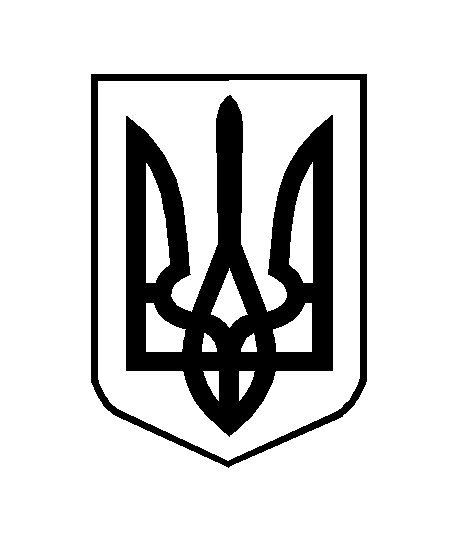 